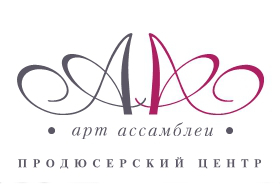 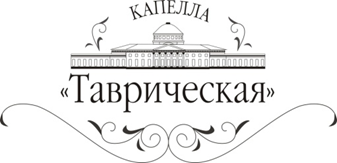 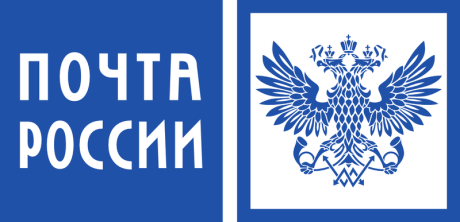   Компания «Арт-Ассамблеи», Капелла Таврическая и Почта РоссииПредставилиIX Фестиваль «Белая ночь романтической музыки»Концерт Tango sensation21  июня  2013г.в центральном зале Санкт-Петербургского Почтамта ( ул. Почтамтская 9)21 июня в центральном зале Главпочтамта   в исполнении солиста Капеллы «Таврической» Владимира Розанова (баян) и известного коллектива Synergy Quartet прозвучали произведения Астора Пьяцоллы. В эту романтическую ночь услушать музыку знаменитого итальянца в исполнении молодых талантливых музыкантов смогли все желающие. Капелла «Таврическая» создавалась по образу и подобию коллектива, служившего некогда светлейшему князю Григорию Александровичу Потемкину. Капелла была учреждена в 2009 году Межпарламентской ассамблеей государств — участников СНГ и компанией «Арт-Ассамблеи» к 220-летнему юбилею Таврического дворца. Международный молодежный симфонический оркестр под управлением лауреата всероссийских и международных конкурсов Михаила Голикова, следуя традициям, заложенным князем Потемкиным более двух веков назад, видит своей задачей популяризацию русской музыки в России и за рубежом, повышение профессионального мастерства молодых музыкантов. Оркестр активно гастролирует, выступая в самых престижных концертных залах России, Испании, Германии, Голландии, Италии, Франции, Австрии, Китае и принимает участие в международных фестивалях и  благотворительных акциях. Обширный репертуар коллектива включает в себя произведения разных эпох и жанров. Оркестр выступал с Еленой Образцовой, Зурабом Соткилавой, Василием Герелло, Ириной Богачевой, Галиной Горчаковой, Игорем Бутманом, Анатолием Кроллом, Александром Князевым,  Алессандро Сафина, Анатолием  Кальварским, Хуаном де ла Рубиа, Франсисом Гойей, Любовью Казарновской, Хироко Иноуэ, Полиной Осетинской, Екатериной Мечетиной  и другими выдающимися музыкантами.  Капелла «Таврическая» осуществляет свою деятельность под патронатом лично Владимира Владимировича Путина.УФПС Санкт-Петербурга и Ленинградской области: В состав филиала входит 13 межрайонных почтамта, из которых 3 работают на территории г. Санкт-Петербурга, и 10 в Ленинградской области. Почтовая связь Санкт-Петербурга и Ленинградской области обеспечивается работой 826 отделений, из которых 534 расположены на территории Ленинградской области. УФПС Санкт-Петербурга и Ленинградской области обеспечивает почтовую связь двух субъектов Российской Федерации, весьма отличающихся друг от друга по численности и плотности населения, социальным и экономическим показателям, протяженности и состоянию дорог. Штат филиала насчитывает около 12500 чел., из которых около 4000 – почтальоны. http://www.spbpost.ru/Контакты: Продюсерский центр «Арт-Ассамблеи»: Тепина Елена  – 8 921 325 86 20,     e-mail:  prtaurida@gmail.comПресс-служба УФПС по СПб и ЛО:  - пресс-секретарь УФПС по СПб и ЛО,Татьяна Балалайкина, +7(812) 314-87-14, +7(921) 849-46-69, pr_ufps@spbpost.ru